ГУБЕРНАТОР ЯРОСЛАВСКОЙ ОБЛАСТИРАСПОРЯЖЕНИЕот 13 февраля 2024 г. N 34-рОБ УТВЕРЖДЕНИИ ПЛАНА МЕРОПРИЯТИЙ НА 2024 - 2026 ГОДЫПО РЕАЛИЗАЦИИ СТРАТЕГИИ ГОСУДАРСТВЕННОЙ ПОЛИТИКИРОССИЙСКОЙ ФЕДЕРАЦИИ В ОТНОШЕНИИ РОССИЙСКОГО КАЗАЧЕСТВАНА 2021 - 2030 ГОДЫ В ЯРОСЛАВСКОЙ ОБЛАСТИ1. Утвердить прилагаемый План мероприятий на 2024 - 2026 годы по реализации Стратегии государственной политики Российской Федерации в отношении российского казачества на 2021 - 2030 годы в Ярославской области.2. Контроль за исполнением распоряжения возложить на вице-губернатора области, курирующего вопросы внутренней политики.3. Распоряжение вступает в силу со дня его подписания.Губернатор областиМ.Я.ЕВРАЕВУтвержденраспоряжениемГубернатора областиот 13.02.2024 N 34-рПЛАНМЕРОПРИЯТИЙ НА 2024 - 2026 ГОДЫ ПО РЕАЛИЗАЦИИ СТРАТЕГИИГОСУДАРСТВЕННОЙ ПОЛИТИКИ РОССИЙСКОЙ ФЕДЕРАЦИИ В ОТНОШЕНИИРОССИЙСКОГО КАЗАЧЕСТВА НА 2021 - 2030 ГОДЫВ ЯРОСЛАВСКОЙ ОБЛАСТИСписок используемых сокращенийВК ЯО - военный комиссариат Ярославской областиГУ МЧС России по ЯО - Главное управление Министерства Российской Федерации по делам гражданской обороны, чрезвычайным ситуациям и ликвидации последствий стихийных бедствий по Ярославской областиМинцифры России - Министерство цифрового развития, связи и массовых коммуникаций Российской ФедерацииМК - министерство культуры Ярославской областиМЛХиП - министерство лесного хозяйства и природопользования Ярославской областиМО - министерство образования Ярославской областиМРБ - министерство региональной безопасности Ярославской областиМСиМП - министерство спорта и молодежной политики Ярославской областиОИВ - органы исполнительной власти Ярославской областиОМСУ - органы местного самоуправления муниципальных образований Ярославской областиподпрограмма - подпрограмма "Государственная поддержка развития российского казачества на территории Ярославской области" на 2021 - 2025 годы государственной программы Ярославской области "Развитие институтов гражданского общества в Ярославской области" на 2021 - 2025 годы, утвержденной постановлением Правительства области от 31.03.2021 N 173-п "Об утверждении государственной программы Ярославской области "Развитие институтов гражданского общества в Ярославской области" на 2021 - 2025 годы и о признании утратившими силу и частично утратившими силу отдельных постановлений Правительства области"РО ДОСААФ - Региональное отделение Общероссийской общественно-государственной организации "Добровольное общество содействия армии, авиации и флоту России" Ярославской областиСтратегия - Стратегия государственной политики Российской Федерации в отношении российского казачества на 2021 - 2030 годы, утвержденная Указом Президента Российской Федерации от 9 августа 2020 года N 505 "Об утверждении Стратегии государственной политики Российской Федерации в отношении российского казачества на 2021 - 2030 годы"ТО ФОИВ - территориальные органы федеральных органов исполнительной властиУМВД России по ЯО - Управление Министерства внутренних дел Российской Федерации по Ярославской областиФАДН - Федеральное агентство по делам национальностейЯОКО ВКО ЦКВ - Ярославское отдельское казачье общество войскового казачьего общества "Центральное казачье войско"(абзац введен Распоряжением Губернатора ЯО от 28.02.2024 N 43-р)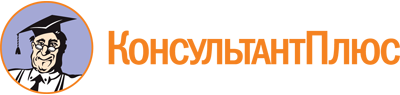 Распоряжение Губернатора ЯО от 13.02.2024 N 34-р
(ред. от 28.02.2024)
"Об утверждении Плана мероприятий на 2024 - 2026 годы по реализации Стратегии государственной политики Российской Федерации в отношении российского казачества на 2021 - 2030 годы в Ярославской области"Документ предоставлен КонсультантПлюс

www.consultant.ru

Дата сохранения: 16.06.2024
 Список изменяющих документов(в ред. Распоряжения Губернатора ЯО от 28.02.2024 N 43-р)Список изменяющих документов(в ред. Распоряжения Губернатора ЯО от 28.02.2024 N 43-р)Nп/пНаименование мероприятияСрок исполненияОтветственный исполнительИсточник финансированияНаправление реализации задачи СтратегииЦелевой показательДокумент, подтверждающий исполнениеСрок представления отчета123456789I. Совершенствование механизма привлечения членов казачьих обществ к несению государственной или иной службыI. Совершенствование механизма привлечения членов казачьих обществ к несению государственной или иной службыI. Совершенствование механизма привлечения членов казачьих обществ к несению государственной или иной службыI. Совершенствование механизма привлечения членов казачьих обществ к несению государственной или иной службыI. Совершенствование механизма привлечения членов казачьих обществ к несению государственной или иной службыI. Совершенствование механизма привлечения членов казачьих обществ к несению государственной или иной службыI. Совершенствование механизма привлечения членов казачьих обществ к несению государственной или иной службыI. Совершенствование механизма привлечения членов казачьих обществ к несению государственной или иной службыI. Совершенствование механизма привлечения членов казачьих обществ к несению государственной или иной службы1Разработка и принятие нормативных правовых актов Ярославской области, муниципальных образований Ярославской области по вопросам становления и развития государственной и иной службы российского казачества2024 - 2026 годыМРБ, ОМСУ, ЯОКО ВКО ЦКВподпункты "а", "б" пункта 13 Стратегииколичество разработанных нормативных правовых актовнормативные правовые акты Ярославской области, муниципальных образований Ярославской областиежегодно: февраль, август(в ред. Распоряжения Губернатора ЯО от 28.02.2024 N 43-р)(в ред. Распоряжения Губернатора ЯО от 28.02.2024 N 43-р)(в ред. Распоряжения Губернатора ЯО от 28.02.2024 N 43-р)(в ред. Распоряжения Губернатора ЯО от 28.02.2024 N 43-р)(в ред. Распоряжения Губернатора ЯО от 28.02.2024 N 43-р)(в ред. Распоряжения Губернатора ЯО от 28.02.2024 N 43-р)(в ред. Распоряжения Губернатора ЯО от 28.02.2024 N 43-р)(в ред. Распоряжения Губернатора ЯО от 28.02.2024 N 43-р)(в ред. Распоряжения Губернатора ЯО от 28.02.2024 N 43-р)2Привлечение членов войсковых казачьих обществ к охране общественного порядка в соответствии с принятыми членами войсковых казачьих обществ обязательствами по несению службыпостоянноУМВД России по ЯО, ОМСУ, ЯОКО ВКО ЦКВподпункт "е" пункта 13 Стратегииколичество заключенных договоров (соглашений) войсковых казачьих обществ с ТО ФОИВ и ОМСУ, количество членов войсковых казачьих обществ, привлеченных к охране общественного порядкадоклад в ФАДНежегодно: февраль, август(в ред. Распоряжения Губернатора ЯО от 28.02.2024 N 43-р)(в ред. Распоряжения Губернатора ЯО от 28.02.2024 N 43-р)(в ред. Распоряжения Губернатора ЯО от 28.02.2024 N 43-р)(в ред. Распоряжения Губернатора ЯО от 28.02.2024 N 43-р)(в ред. Распоряжения Губернатора ЯО от 28.02.2024 N 43-р)(в ред. Распоряжения Губернатора ЯО от 28.02.2024 N 43-р)(в ред. Распоряжения Губернатора ЯО от 28.02.2024 N 43-р)(в ред. Распоряжения Губернатора ЯО от 28.02.2024 N 43-р)(в ред. Распоряжения Губернатора ЯО от 28.02.2024 N 43-р)3Привлечение членов казачьих обществ к участию в мероприятиях по гражданской обороне в соответствии с принятыми членами войсковых казачьих обществ обязательствами по несению службыпостоянноМРБ, ГУ МЧС России по ЯО, ЯОКО ВКО ЦКВподпункт "е" пункта 13 Стратегииколичество членов казачьих обществ, привлеченных к участию в мероприятиях по гражданской оборонедоклад в ФАДНежегодно: февраль, август(в ред. Распоряжения Губернатора ЯО от 28.02.2024 N 43-р)(в ред. Распоряжения Губернатора ЯО от 28.02.2024 N 43-р)(в ред. Распоряжения Губернатора ЯО от 28.02.2024 N 43-р)(в ред. Распоряжения Губернатора ЯО от 28.02.2024 N 43-р)(в ред. Распоряжения Губернатора ЯО от 28.02.2024 N 43-р)(в ред. Распоряжения Губернатора ЯО от 28.02.2024 N 43-р)(в ред. Распоряжения Губернатора ЯО от 28.02.2024 N 43-р)(в ред. Распоряжения Губернатора ЯО от 28.02.2024 N 43-р)(в ред. Распоряжения Губернатора ЯО от 28.02.2024 N 43-р)4Привлечение членов казачьих обществ, входящих в состав добровольной пожарной охраны, к реализации мероприятий по предупреждению и ликвидации чрезвычайных ситуаций и ликвидации последствий стихийных бедствийпостоянноГУ МЧС России по ЯО, МРБ, ОМСУ, ЯОКО ВКО ЦКВподпункт "е" пункта 13 Стратегииколичество казачьих обществ, привлеченных к участию в мероприятиях по предупреждению и ликвидации чрезвычайных ситуаций и ликвидации последствий стихийных бедствийдоклад в ФАДНежегодно: февраль, август(в ред. Распоряжения Губернатора ЯО от 28.02.2024 N 43-р)(в ред. Распоряжения Губернатора ЯО от 28.02.2024 N 43-р)(в ред. Распоряжения Губернатора ЯО от 28.02.2024 N 43-р)(в ред. Распоряжения Губернатора ЯО от 28.02.2024 N 43-р)(в ред. Распоряжения Губернатора ЯО от 28.02.2024 N 43-р)(в ред. Распоряжения Губернатора ЯО от 28.02.2024 N 43-р)(в ред. Распоряжения Губернатора ЯО от 28.02.2024 N 43-р)(в ред. Распоряжения Губернатора ЯО от 28.02.2024 N 43-р)(в ред. Распоряжения Губернатора ЯО от 28.02.2024 N 43-р)5Привлечение членов казачьих обществ к реализации мероприятий по обеспечению пожарной безопасности (тушению техногенных пожаров, тушение лесных и природных пожаров, участию в профилактических мероприятиях)постоянноГУ МЧС России по ЯО, МЛХиП, МРБ, ОМСУ, ЯОКО ВКО ЦКВподпункт "е" пункта 13 Стратегииколичество казачьих обществ, привлеченных к участию в мероприятиях по обеспечению пожарной безопасностидоклад в ФАДНежегодно: февраль, август(в ред. Распоряжения Губернатора ЯО от 28.02.2024 N 43-р)(в ред. Распоряжения Губернатора ЯО от 28.02.2024 N 43-р)(в ред. Распоряжения Губернатора ЯО от 28.02.2024 N 43-р)(в ред. Распоряжения Губернатора ЯО от 28.02.2024 N 43-р)(в ред. Распоряжения Губернатора ЯО от 28.02.2024 N 43-р)(в ред. Распоряжения Губернатора ЯО от 28.02.2024 N 43-р)(в ред. Распоряжения Губернатора ЯО от 28.02.2024 N 43-р)(в ред. Распоряжения Губернатора ЯО от 28.02.2024 N 43-р)(в ред. Распоряжения Губернатора ЯО от 28.02.2024 N 43-р)6Привлечение членов казачьих обществ, входящих в состав добровольной пожарной охраны, к отработке совместных действий с пожарно-спасательными подразделениями при проведении пожарно-тактических учений и занятий в рамках пожарно-спасательных гарнизоновпостоянноГУ МЧС России по ЯО, МРБ, ЯОКО ВКО ЦКВподпункт "е" пункта 13 Стратегииколичество членов казачьих обществ, привлеченных к отработке совместных действий с пожарно-спасательными подразделениями при проведении пожарно-тактических учений и занятий в рамках пожарно-спасательных гарнизоновдоклад в ФАДНежегодно: февраль, август(в ред. Распоряжения Губернатора ЯО от 28.02.2024 N 43-р)(в ред. Распоряжения Губернатора ЯО от 28.02.2024 N 43-р)(в ред. Распоряжения Губернатора ЯО от 28.02.2024 N 43-р)(в ред. Распоряжения Губернатора ЯО от 28.02.2024 N 43-р)(в ред. Распоряжения Губернатора ЯО от 28.02.2024 N 43-р)(в ред. Распоряжения Губернатора ЯО от 28.02.2024 N 43-р)(в ред. Распоряжения Губернатора ЯО от 28.02.2024 N 43-р)(в ред. Распоряжения Губернатора ЯО от 28.02.2024 N 43-р)(в ред. Распоряжения Губернатора ЯО от 28.02.2024 N 43-р)7Привлечение членов казачьих обществ к участию в мероприятиях, направленных на обеспечение природоохранной деятельности и экологической безопасностиежегодноМЛХиП, ОМСУ, ЯОКО ВКО ЦКВподпункт "е" пункта 13 Стратегииколичество членов казачьих обществ, привлеченных к участию в мероприятиях, направленных на обеспечение природоохранной деятельности и экологической безопасностидоклад в ФАДНежегодно: февраль, август(в ред. Распоряжения Губернатора ЯО от 28.02.2024 N 43-р)(в ред. Распоряжения Губернатора ЯО от 28.02.2024 N 43-р)(в ред. Распоряжения Губернатора ЯО от 28.02.2024 N 43-р)(в ред. Распоряжения Губернатора ЯО от 28.02.2024 N 43-р)(в ред. Распоряжения Губернатора ЯО от 28.02.2024 N 43-р)(в ред. Распоряжения Губернатора ЯО от 28.02.2024 N 43-р)(в ред. Распоряжения Губернатора ЯО от 28.02.2024 N 43-р)(в ред. Распоряжения Губернатора ЯО от 28.02.2024 N 43-р)(в ред. Распоряжения Губернатора ЯО от 28.02.2024 N 43-р)II. Поддержка взаимодействия между казачьими обществами и иными объединениями казаковII. Поддержка взаимодействия между казачьими обществами и иными объединениями казаковII. Поддержка взаимодействия между казачьими обществами и иными объединениями казаковII. Поддержка взаимодействия между казачьими обществами и иными объединениями казаковII. Поддержка взаимодействия между казачьими обществами и иными объединениями казаковII. Поддержка взаимодействия между казачьими обществами и иными объединениями казаковII. Поддержка взаимодействия между казачьими обществами и иными объединениями казаковII. Поддержка взаимодействия между казачьими обществами и иными объединениями казаковII. Поддержка взаимодействия между казачьими обществами и иными объединениями казаков8Участие во Всероссийском семинаре-совещании "Российское казачество"ежегодноМРБ, ЯОКО ВКО ЦКВв пределах средств, предусмотренных подпрограммойподпункты "б", "г" пункта 14 Стратегииколичество участников семинара-совещаниядоклад в ФАДН, в Правительство Российской Федерацииежегодно: февраль, август(в ред. Распоряжения Губернатора ЯО от 28.02.2024 N 43-р)(в ред. Распоряжения Губернатора ЯО от 28.02.2024 N 43-р)(в ред. Распоряжения Губернатора ЯО от 28.02.2024 N 43-р)(в ред. Распоряжения Губернатора ЯО от 28.02.2024 N 43-р)(в ред. Распоряжения Губернатора ЯО от 28.02.2024 N 43-р)(в ред. Распоряжения Губернатора ЯО от 28.02.2024 N 43-р)(в ред. Распоряжения Губернатора ЯО от 28.02.2024 N 43-р)(в ред. Распоряжения Губернатора ЯО от 28.02.2024 N 43-р)(в ред. Распоряжения Губернатора ЯО от 28.02.2024 N 43-р)9Оказание гуманитарной помощи членам казачьих обществ и иных объединений казаков, участвующим (содействующим) в выполнении задач, возложенных на Вооруженные Силы Российской Федерации в период проведения специальной военной операциипостоянноОИВ, ОМСУ, ЯОКО ВКО ЦКВподпункт "г" пункта 13 Стратегииколичество семей казаков, которым оказана гуманитарная помощьдоклад в ФАДНежегодно: февраль, август(в ред. Распоряжения Губернатора ЯО от 28.02.2024 N 43-р)(в ред. Распоряжения Губернатора ЯО от 28.02.2024 N 43-р)(в ред. Распоряжения Губернатора ЯО от 28.02.2024 N 43-р)(в ред. Распоряжения Губернатора ЯО от 28.02.2024 N 43-р)(в ред. Распоряжения Губернатора ЯО от 28.02.2024 N 43-р)(в ред. Распоряжения Губернатора ЯО от 28.02.2024 N 43-р)(в ред. Распоряжения Губернатора ЯО от 28.02.2024 N 43-р)(в ред. Распоряжения Губернатора ЯО от 28.02.2024 N 43-р)(в ред. Распоряжения Губернатора ЯО от 28.02.2024 N 43-р)10Оказание помощи семьям членов казачьих обществ и иных объединений казаков, тяжело раненных или погибших в ходе проведения специальной военной операциипостоянноОИВ, ОМСУ, ЯОКО ВКО ЦКВподпункт "г" пункта 13 Стратегииколичество семей казаков, которым оказана помощьдоклад в ФАДНежегодно: февраль, август(в ред. Распоряжения Губернатора ЯО от 28.02.2024 N 43-р)(в ред. Распоряжения Губернатора ЯО от 28.02.2024 N 43-р)(в ред. Распоряжения Губернатора ЯО от 28.02.2024 N 43-р)(в ред. Распоряжения Губернатора ЯО от 28.02.2024 N 43-р)(в ред. Распоряжения Губернатора ЯО от 28.02.2024 N 43-р)(в ред. Распоряжения Губернатора ЯО от 28.02.2024 N 43-р)(в ред. Распоряжения Губернатора ЯО от 28.02.2024 N 43-р)(в ред. Распоряжения Губернатора ЯО от 28.02.2024 N 43-р)(в ред. Распоряжения Губернатора ЯО от 28.02.2024 N 43-р)III. Содействие воспитанию подрастающего поколения в духе патриотизма, гражданской ответственности и готовности к служению Отечеству с опорой на духовно-нравственные основы и ценности российского казачества, обеспечение участия российского казачества в реализации государственной молодежной политикиIII. Содействие воспитанию подрастающего поколения в духе патриотизма, гражданской ответственности и готовности к служению Отечеству с опорой на духовно-нравственные основы и ценности российского казачества, обеспечение участия российского казачества в реализации государственной молодежной политикиIII. Содействие воспитанию подрастающего поколения в духе патриотизма, гражданской ответственности и готовности к служению Отечеству с опорой на духовно-нравственные основы и ценности российского казачества, обеспечение участия российского казачества в реализации государственной молодежной политикиIII. Содействие воспитанию подрастающего поколения в духе патриотизма, гражданской ответственности и готовности к служению Отечеству с опорой на духовно-нравственные основы и ценности российского казачества, обеспечение участия российского казачества в реализации государственной молодежной политикиIII. Содействие воспитанию подрастающего поколения в духе патриотизма, гражданской ответственности и готовности к служению Отечеству с опорой на духовно-нравственные основы и ценности российского казачества, обеспечение участия российского казачества в реализации государственной молодежной политикиIII. Содействие воспитанию подрастающего поколения в духе патриотизма, гражданской ответственности и готовности к служению Отечеству с опорой на духовно-нравственные основы и ценности российского казачества, обеспечение участия российского казачества в реализации государственной молодежной политикиIII. Содействие воспитанию подрастающего поколения в духе патриотизма, гражданской ответственности и готовности к служению Отечеству с опорой на духовно-нравственные основы и ценности российского казачества, обеспечение участия российского казачества в реализации государственной молодежной политикиIII. Содействие воспитанию подрастающего поколения в духе патриотизма, гражданской ответственности и готовности к служению Отечеству с опорой на духовно-нравственные основы и ценности российского казачества, обеспечение участия российского казачества в реализации государственной молодежной политикиIII. Содействие воспитанию подрастающего поколения в духе патриотизма, гражданской ответственности и готовности к служению Отечеству с опорой на духовно-нравственные основы и ценности российского казачества, обеспечение участия российского казачества в реализации государственной молодежной политики11Участие парадных расчетов войсковых казачьих обществ Всероссийского казачьего общества и казачьих кадетских корпусов совместно с подразделениями Вооруженных Сил Российской Федерации и других войск в военных парадах и прохождениях войск торжественным маршемежегодноМРБ, МО, ОМСУ, ЯОКО ВКО ЦКВподпункт "г" пункта 13, подпункты "г", "д" пункта 15 Стратегииколичество человек из числа членов войсковых казачьих обществ и воспитанников казачьих кадетских корпусов, принявших участие в военных парадах и прохождениях войск торжественным маршемдоклад в ФАДНежегодно: февраль, август(в ред. Распоряжения Губернатора ЯО от 28.02.2024 N 43-р)(в ред. Распоряжения Губернатора ЯО от 28.02.2024 N 43-р)(в ред. Распоряжения Губернатора ЯО от 28.02.2024 N 43-р)(в ред. Распоряжения Губернатора ЯО от 28.02.2024 N 43-р)(в ред. Распоряжения Губернатора ЯО от 28.02.2024 N 43-р)(в ред. Распоряжения Губернатора ЯО от 28.02.2024 N 43-р)(в ред. Распоряжения Губернатора ЯО от 28.02.2024 N 43-р)(в ред. Распоряжения Губернатора ЯО от 28.02.2024 N 43-р)(в ред. Распоряжения Губернатора ЯО от 28.02.2024 N 43-р)12Привлечение казачьей молодежи и членов войсковых казачьих обществ к проведению молодежно-патриотической акции "День призывника"ежегодноВК ЯО, ОМСУ, ЯОКО ВКО ЦКВподпункт "г" пункта 13, подпункт "м" пункта 15 Стратегииколичество членов войсковых казачьих обществ, привлеченных к проведению акциидоклад в ФАДНежегодно: февраль, август(в ред. Распоряжения Губернатора ЯО от 28.02.2024 N 43-р)(в ред. Распоряжения Губернатора ЯО от 28.02.2024 N 43-р)(в ред. Распоряжения Губернатора ЯО от 28.02.2024 N 43-р)(в ред. Распоряжения Губернатора ЯО от 28.02.2024 N 43-р)(в ред. Распоряжения Губернатора ЯО от 28.02.2024 N 43-р)(в ред. Распоряжения Губернатора ЯО от 28.02.2024 N 43-р)(в ред. Распоряжения Губернатора ЯО от 28.02.2024 N 43-р)(в ред. Распоряжения Губернатора ЯО от 28.02.2024 N 43-р)(в ред. Распоряжения Губернатора ЯО от 28.02.2024 N 43-р)13Участие во Всероссийской военно-спортивной игре "Казачий сполох"ежегодноМО, МРБ, ОМСУ, ЯОКО ВКО ЦКВв пределах средств, предусмотренных подпрограммойподпункты "е", "н" пункта 15 Стратегииколичество участников военно-спортивной игрыдоклад в ФАДНежегодно: февраль, август(в ред. Распоряжения Губернатора ЯО от 28.02.2024 N 43-р)(в ред. Распоряжения Губернатора ЯО от 28.02.2024 N 43-р)(в ред. Распоряжения Губернатора ЯО от 28.02.2024 N 43-р)(в ред. Распоряжения Губернатора ЯО от 28.02.2024 N 43-р)(в ред. Распоряжения Губернатора ЯО от 28.02.2024 N 43-р)(в ред. Распоряжения Губернатора ЯО от 28.02.2024 N 43-р)(в ред. Распоряжения Губернатора ЯО от 28.02.2024 N 43-р)(в ред. Распоряжения Губернатора ЯО от 28.02.2024 N 43-р)(в ред. Распоряжения Губернатора ЯО от 28.02.2024 N 43-р)14Проведение физкультурных и спортивных мероприятий среди казачьей молодежипостоянноМСиМП, МО, ОМСУ, ЯОКО ВКО ЦКВподпункты "е", "н" пункта 15 Стратегииколичество участников мероприятий, количество проведенных мероприятийдоклад в ФАДНежегодно: февраль, август(в ред. Распоряжения Губернатора ЯО от 28.02.2024 N 43-р)(в ред. Распоряжения Губернатора ЯО от 28.02.2024 N 43-р)(в ред. Распоряжения Губернатора ЯО от 28.02.2024 N 43-р)(в ред. Распоряжения Губернатора ЯО от 28.02.2024 N 43-р)(в ред. Распоряжения Губернатора ЯО от 28.02.2024 N 43-р)(в ред. Распоряжения Губернатора ЯО от 28.02.2024 N 43-р)(в ред. Распоряжения Губернатора ЯО от 28.02.2024 N 43-р)(в ред. Распоряжения Губернатора ЯО от 28.02.2024 N 43-р)(в ред. Распоряжения Губернатора ЯО от 28.02.2024 N 43-р)15Участие во Всероссийском слете казачьей молодежи "Готов к труду и обороне"ежегодноМСиМП, МО, ОМСУ, ЯОКО ВКО ЦКВв пределах средств, предусмотренных подпрограммойподпункты "е", "н" пункта 15 Стратегииколичество участников слетадоклад в ФАДНежегодно: февраль, август(в ред. Распоряжения Губернатора ЯО от 28.02.2024 N 43-р)(в ред. Распоряжения Губернатора ЯО от 28.02.2024 N 43-р)(в ред. Распоряжения Губернатора ЯО от 28.02.2024 N 43-р)(в ред. Распоряжения Губернатора ЯО от 28.02.2024 N 43-р)(в ред. Распоряжения Губернатора ЯО от 28.02.2024 N 43-р)(в ред. Распоряжения Губернатора ЯО от 28.02.2024 N 43-р)(в ред. Распоряжения Губернатора ЯО от 28.02.2024 N 43-р)(в ред. Распоряжения Губернатора ЯО от 28.02.2024 N 43-р)(в ред. Распоряжения Губернатора ЯО от 28.02.2024 N 43-р)16Участие во Всероссийской спартакиаде допризывной казачьей молодежиежегодноМСиМП, ОМСУ, ЯОКО ВКО ЦКВв пределах средств, предусмотренных подпрограммойподпункты "е", "н" пункта 15 Стратегииколичество участников спартакиадыдоклад в ФАДНежегодно: февраль, август(в ред. Распоряжения Губернатора ЯО от 28.02.2024 N 43-р)(в ред. Распоряжения Губернатора ЯО от 28.02.2024 N 43-р)(в ред. Распоряжения Губернатора ЯО от 28.02.2024 N 43-р)(в ред. Распоряжения Губернатора ЯО от 28.02.2024 N 43-р)(в ред. Распоряжения Губернатора ЯО от 28.02.2024 N 43-р)(в ред. Распоряжения Губернатора ЯО от 28.02.2024 N 43-р)(в ред. Распоряжения Губернатора ЯО от 28.02.2024 N 43-р)(в ред. Распоряжения Губернатора ЯО от 28.02.2024 N 43-р)(в ред. Распоряжения Губернатора ЯО от 28.02.2024 N 43-р)17Участие во Всероссийском конкурсе на звание "Лучший казачий класс"ежегодноМО, ОМСУ, ЯОКО ВКО ЦКВподпункт "а" пункта 15 Стратегииколичество образовательных организаций, принявших участие в конкурседоклад в ФАДНежегодно: февраль, август(в ред. Распоряжения Губернатора ЯО от 28.02.2024 N 43-р)(в ред. Распоряжения Губернатора ЯО от 28.02.2024 N 43-р)(в ред. Распоряжения Губернатора ЯО от 28.02.2024 N 43-р)(в ред. Распоряжения Губернатора ЯО от 28.02.2024 N 43-р)(в ред. Распоряжения Губернатора ЯО от 28.02.2024 N 43-р)(в ред. Распоряжения Губернатора ЯО от 28.02.2024 N 43-р)(в ред. Распоряжения Губернатора ЯО от 28.02.2024 N 43-р)(в ред. Распоряжения Губернатора ЯО от 28.02.2024 N 43-р)(в ред. Распоряжения Губернатора ЯО от 28.02.2024 N 43-р)18Оказание содействия созданию и развитию казачьих молодежных центров военно-патриотического воспитания и подготовки казачьей молодежи к военной службеежегодноРО ДОСААФ, ОМСУ, ЯОКО ВКО ЦКВподпункт "г" пункта 13, подпункты "л", "м", "н" пункта 15 Стратегииколичество казачьих молодежных центров военно-патриотического воспитания и подготовки казачьей молодежи к военной службедоклад в ФАДНежегодно: февраль, август(в ред. Распоряжения Губернатора ЯО от 28.02.2024 N 43-р)(в ред. Распоряжения Губернатора ЯО от 28.02.2024 N 43-р)(в ред. Распоряжения Губернатора ЯО от 28.02.2024 N 43-р)(в ред. Распоряжения Губернатора ЯО от 28.02.2024 N 43-р)(в ред. Распоряжения Губернатора ЯО от 28.02.2024 N 43-р)(в ред. Распоряжения Губернатора ЯО от 28.02.2024 N 43-р)(в ред. Распоряжения Губернатора ЯО от 28.02.2024 N 43-р)(в ред. Распоряжения Губернатора ЯО от 28.02.2024 N 43-р)(в ред. Распоряжения Губернатора ЯО от 28.02.2024 N 43-р)19Участие во Всероссийском форуме (слете) казачьей молодежиежегодноМСиМП, ЯОКО ВКО ЦКВв пределах средств, предусмотренных подпрограммойподпункт "о" пункта 15 Стратегииколичество участников форумадоклад в ФАДНежегодно: февраль, август(в ред. Распоряжения Губернатора ЯО от 28.02.2024 N 43-р)(в ред. Распоряжения Губернатора ЯО от 28.02.2024 N 43-р)(в ред. Распоряжения Губернатора ЯО от 28.02.2024 N 43-р)(в ред. Распоряжения Губернатора ЯО от 28.02.2024 N 43-р)(в ред. Распоряжения Губернатора ЯО от 28.02.2024 N 43-р)(в ред. Распоряжения Губернатора ЯО от 28.02.2024 N 43-р)(в ред. Распоряжения Губернатора ЯО от 28.02.2024 N 43-р)(в ред. Распоряжения Губернатора ЯО от 28.02.2024 N 43-р)(в ред. Распоряжения Губернатора ЯО от 28.02.2024 N 43-р)IV. Содействие сохранению и развитию культуры российского казачестваIV. Содействие сохранению и развитию культуры российского казачестваIV. Содействие сохранению и развитию культуры российского казачестваIV. Содействие сохранению и развитию культуры российского казачестваIV. Содействие сохранению и развитию культуры российского казачестваIV. Содействие сохранению и развитию культуры российского казачестваIV. Содействие сохранению и развитию культуры российского казачестваIV. Содействие сохранению и развитию культуры российского казачестваIV. Содействие сохранению и развитию культуры российского казачества20Участие во Всероссийском фольклорном конкурсе "Казачий круг"ежегодноМК, ОМСУ, ЯОКО ВКО ЦКВв пределах средств, предусмотренных подпрограммойподпункт "в" пункта 16 Стратегииколичество участников конкурса, количество зрителейдоклад в ФАДНежегодно: февраль, август(в ред. Распоряжения Губернатора ЯО от 28.02.2024 N 43-р)(в ред. Распоряжения Губернатора ЯО от 28.02.2024 N 43-р)(в ред. Распоряжения Губернатора ЯО от 28.02.2024 N 43-р)(в ред. Распоряжения Губернатора ЯО от 28.02.2024 N 43-р)(в ред. Распоряжения Губернатора ЯО от 28.02.2024 N 43-р)(в ред. Распоряжения Губернатора ЯО от 28.02.2024 N 43-р)(в ред. Распоряжения Губернатора ЯО от 28.02.2024 N 43-р)(в ред. Распоряжения Губернатора ЯО от 28.02.2024 N 43-р)(в ред. Распоряжения Губернатора ЯО от 28.02.2024 N 43-р)21Поддержка мероприятий в сфере культуры российского казачестваежегодноМК, ОМСУ, ЯОКО ВКО ЦКВв пределах средств, предусмотренных подпрограммойподпункты "а", "г", "д", "е" пункта 16 Стратегииколичество проведенных мероприятий, количество участников мероприятийдоклад в ФАДНежегодно: февраль, август(в ред. Распоряжения Губернатора ЯО от 28.02.2024 N 43-р)(в ред. Распоряжения Губернатора ЯО от 28.02.2024 N 43-р)(в ред. Распоряжения Губернатора ЯО от 28.02.2024 N 43-р)(в ред. Распоряжения Губернатора ЯО от 28.02.2024 N 43-р)(в ред. Распоряжения Губернатора ЯО от 28.02.2024 N 43-р)(в ред. Распоряжения Губернатора ЯО от 28.02.2024 N 43-р)(в ред. Распоряжения Губернатора ЯО от 28.02.2024 N 43-р)(в ред. Распоряжения Губернатора ЯО от 28.02.2024 N 43-р)(в ред. Распоряжения Губернатора ЯО от 28.02.2024 N 43-р)22Привлечение творческих казачьих коллективов и исполнителей к участию в культурно-просветительских проектах, информационно-агитационных акциях и других мероприятияхпостоянноМК, ОМСУ, ЯОКО ВКО ЦКВподпункты "а", "г", "е" пункта 16 Стратегииколичество проведенных мероприятийдоклад в ФАДНежегодно: февраль, август(в ред. Распоряжения Губернатора ЯО от 28.02.2024 N 43-р)(в ред. Распоряжения Губернатора ЯО от 28.02.2024 N 43-р)(в ред. Распоряжения Губернатора ЯО от 28.02.2024 N 43-р)(в ред. Распоряжения Губернатора ЯО от 28.02.2024 N 43-р)(в ред. Распоряжения Губернатора ЯО от 28.02.2024 N 43-р)(в ред. Распоряжения Губернатора ЯО от 28.02.2024 N 43-р)(в ред. Распоряжения Губернатора ЯО от 28.02.2024 N 43-р)(в ред. Распоряжения Губернатора ЯО от 28.02.2024 N 43-р)(в ред. Распоряжения Губернатора ЯО от 28.02.2024 N 43-р)23Организация выступлений казачьих творческих коллективов и исполнителей перед личным составом комплектуемых членами казачьих обществ и иных объединений казаков воинских частей, добровольческих формирований в составе Вооруженных Сил Российской ФедерациипостоянноВК ЯО, МК, ЯОКО ВКО ЦКВподпункты "а", "г", "е" пункта 16 Стратегииколичество проведенных мероприятийдоклад в ФАДНежегодно: февраль, август(в ред. Распоряжения Губернатора ЯО от 28.02.2024 N 43-р)(в ред. Распоряжения Губернатора ЯО от 28.02.2024 N 43-р)(в ред. Распоряжения Губернатора ЯО от 28.02.2024 N 43-р)(в ред. Распоряжения Губернатора ЯО от 28.02.2024 N 43-р)(в ред. Распоряжения Губернатора ЯО от 28.02.2024 N 43-р)(в ред. Распоряжения Губернатора ЯО от 28.02.2024 N 43-р)(в ред. Распоряжения Губернатора ЯО от 28.02.2024 N 43-р)(в ред. Распоряжения Губернатора ЯО от 28.02.2024 N 43-р)(в ред. Распоряжения Губернатора ЯО от 28.02.2024 N 43-р)24Мониторинг состояния казачьей культуры в субъектах Российской Федерации1 раз в 2 года (начиная с 2024 года)МК, ОМСУ, ЯОКО ВКО ЦКВподпункты "а", "г", "д", "е" пункта 16 Стратегииколичество субъектов Российской Федерации, в отношении которых проводится мониторингдоклад в ФАДНежегодно: февраль, август(в ред. Распоряжения Губернатора ЯО от 28.02.2024 N 43-р)(в ред. Распоряжения Губернатора ЯО от 28.02.2024 N 43-р)(в ред. Распоряжения Губернатора ЯО от 28.02.2024 N 43-р)(в ред. Распоряжения Губернатора ЯО от 28.02.2024 N 43-р)(в ред. Распоряжения Губернатора ЯО от 28.02.2024 N 43-р)(в ред. Распоряжения Губернатора ЯО от 28.02.2024 N 43-р)(в ред. Распоряжения Губернатора ЯО от 28.02.2024 N 43-р)(в ред. Распоряжения Губернатора ЯО от 28.02.2024 N 43-р)(в ред. Распоряжения Губернатора ЯО от 28.02.2024 N 43-р)V. Поддержка социально-экономического развития российского казачестваV. Поддержка социально-экономического развития российского казачестваV. Поддержка социально-экономического развития российского казачестваV. Поддержка социально-экономического развития российского казачестваV. Поддержка социально-экономического развития российского казачестваV. Поддержка социально-экономического развития российского казачестваV. Поддержка социально-экономического развития российского казачестваV. Поддержка социально-экономического развития российского казачестваV. Поддержка социально-экономического развития российского казачества25Мониторинг мер государственной поддержки казачьих обществ и иных объединений казаков в рамках законодательства Российской Федерации и Ярославской областиежегодноОИВ, ОМСУ, ЯОКО ВКО ЦКВподпункт "б" пункта 17 Стратегии-доклад в ФАДНежегодно: февраль, август(в ред. Распоряжения Губернатора ЯО от 28.02.2024 N 43-р)(в ред. Распоряжения Губернатора ЯО от 28.02.2024 N 43-р)(в ред. Распоряжения Губернатора ЯО от 28.02.2024 N 43-р)(в ред. Распоряжения Губернатора ЯО от 28.02.2024 N 43-р)(в ред. Распоряжения Губернатора ЯО от 28.02.2024 N 43-р)(в ред. Распоряжения Губернатора ЯО от 28.02.2024 N 43-р)(в ред. Распоряжения Губернатора ЯО от 28.02.2024 N 43-р)(в ред. Распоряжения Губернатора ЯО от 28.02.2024 N 43-р)(в ред. Распоряжения Губернатора ЯО от 28.02.2024 N 43-р)26Информирование членов казачьих обществ о действующих мерах поддержки в сферах хозяйственной и иной приносящей доход деятельности, предоставляемых органами исполнительной власти области, по отдельным запросам казачьих обществежегодноОИВ, ОМСУ, ЯОКО ВКО ЦКВподпункт "г" пункта 17 Стратегииколичество членов казачьих обществ, получивших информационную поддержкудоклад в ФАДНежегодно: февраль, август(в ред. Распоряжения Губернатора ЯО от 28.02.2024 N 43-р)(в ред. Распоряжения Губернатора ЯО от 28.02.2024 N 43-р)(в ред. Распоряжения Губернатора ЯО от 28.02.2024 N 43-р)(в ред. Распоряжения Губернатора ЯО от 28.02.2024 N 43-р)(в ред. Распоряжения Губернатора ЯО от 28.02.2024 N 43-р)(в ред. Распоряжения Губернатора ЯО от 28.02.2024 N 43-р)(в ред. Распоряжения Губернатора ЯО от 28.02.2024 N 43-р)(в ред. Распоряжения Губернатора ЯО от 28.02.2024 N 43-р)(в ред. Распоряжения Губернатора ЯО от 28.02.2024 N 43-р)VI. Совершенствование информационного обеспечения взаимодействия органов государственной власти и органов местного самоуправления с казачьими обществами, расширение информирования общественности о деятельности российского казачестваVI. Совершенствование информационного обеспечения взаимодействия органов государственной власти и органов местного самоуправления с казачьими обществами, расширение информирования общественности о деятельности российского казачестваVI. Совершенствование информационного обеспечения взаимодействия органов государственной власти и органов местного самоуправления с казачьими обществами, расширение информирования общественности о деятельности российского казачестваVI. Совершенствование информационного обеспечения взаимодействия органов государственной власти и органов местного самоуправления с казачьими обществами, расширение информирования общественности о деятельности российского казачестваVI. Совершенствование информационного обеспечения взаимодействия органов государственной власти и органов местного самоуправления с казачьими обществами, расширение информирования общественности о деятельности российского казачестваVI. Совершенствование информационного обеспечения взаимодействия органов государственной власти и органов местного самоуправления с казачьими обществами, расширение информирования общественности о деятельности российского казачестваVI. Совершенствование информационного обеспечения взаимодействия органов государственной власти и органов местного самоуправления с казачьими обществами, расширение информирования общественности о деятельности российского казачестваVI. Совершенствование информационного обеспечения взаимодействия органов государственной власти и органов местного самоуправления с казачьими обществами, расширение информирования общественности о деятельности российского казачестваVI. Совершенствование информационного обеспечения взаимодействия органов государственной власти и органов местного самоуправления с казачьими обществами, расширение информирования общественности о деятельности российского казачества27Организация и проведение мероприятий по популяризации деятельности российского казачества среди молодежиежегодноМСиМП, МО, МК, ОМСУ, ЯОКО ВКО ЦКВподпункт "а" пункта 19 Стратегииколичество проведенных мероприятий, количество участников мероприятий из числа молодежидоклад в ФАДНежегодно: февраль, август(в ред. Распоряжения Губернатора ЯО от 28.02.2024 N 43-р)(в ред. Распоряжения Губернатора ЯО от 28.02.2024 N 43-р)(в ред. Распоряжения Губернатора ЯО от 28.02.2024 N 43-р)(в ред. Распоряжения Губернатора ЯО от 28.02.2024 N 43-р)(в ред. Распоряжения Губернатора ЯО от 28.02.2024 N 43-р)(в ред. Распоряжения Губернатора ЯО от 28.02.2024 N 43-р)(в ред. Распоряжения Губернатора ЯО от 28.02.2024 N 43-р)(в ред. Распоряжения Губернатора ЯО от 28.02.2024 N 43-р)(в ред. Распоряжения Губернатора ЯО от 28.02.2024 N 43-р)28Информационное сопровождение реализации СтратегиипостоянноМРБ, МСиМП, МО, МК, МЛХиП, ОМСУ, ЯОКО ВКО ЦКВподпункты "б", "в", "г" пункта 19 Стратегииколичество публикаций в средствах массовой информации и информационно-телекоммуникационной сети "Интернет"доклад в Минцифры России, в ФАДНежегодно: февраль, август(в ред. Распоряжения Губернатора ЯО от 28.02.2024 N 43-р)(в ред. Распоряжения Губернатора ЯО от 28.02.2024 N 43-р)(в ред. Распоряжения Губернатора ЯО от 28.02.2024 N 43-р)(в ред. Распоряжения Губернатора ЯО от 28.02.2024 N 43-р)(в ред. Распоряжения Губернатора ЯО от 28.02.2024 N 43-р)(в ред. Распоряжения Губернатора ЯО от 28.02.2024 N 43-р)(в ред. Распоряжения Губернатора ЯО от 28.02.2024 N 43-р)(в ред. Распоряжения Губернатора ЯО от 28.02.2024 N 43-р)(в ред. Распоряжения Губернатора ЯО от 28.02.2024 N 43-р)